กิจกรรมเสริมสร้างการป้องกันและปราบปรามการทุจริตในการปฏิบัติงาน  ประจำปี 2564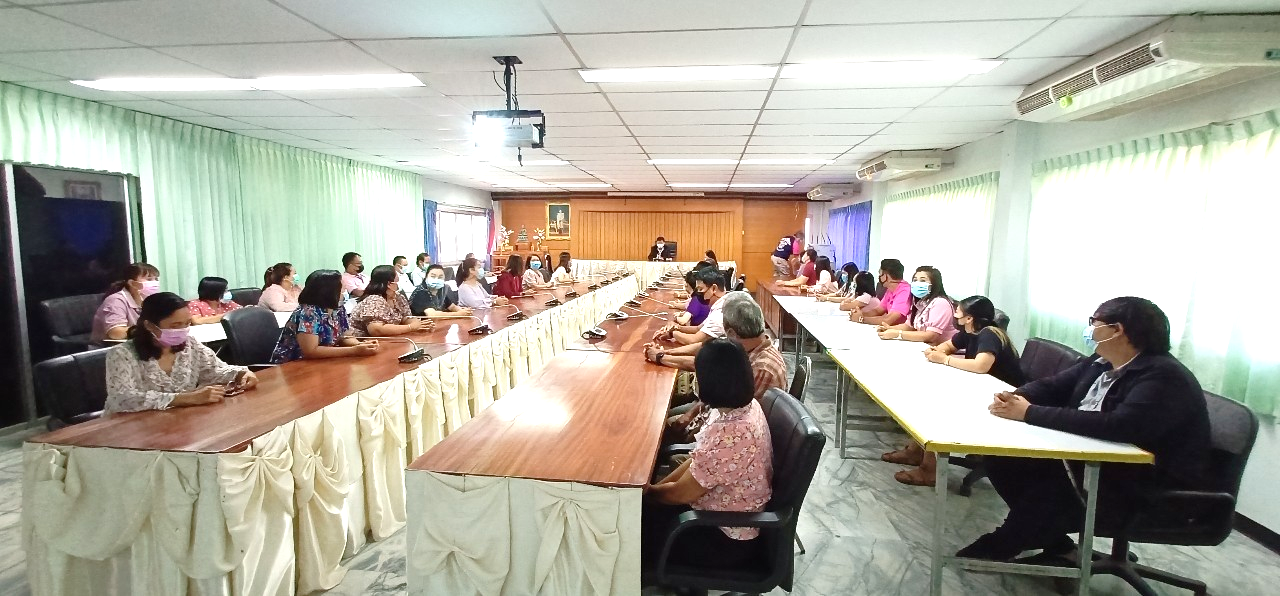 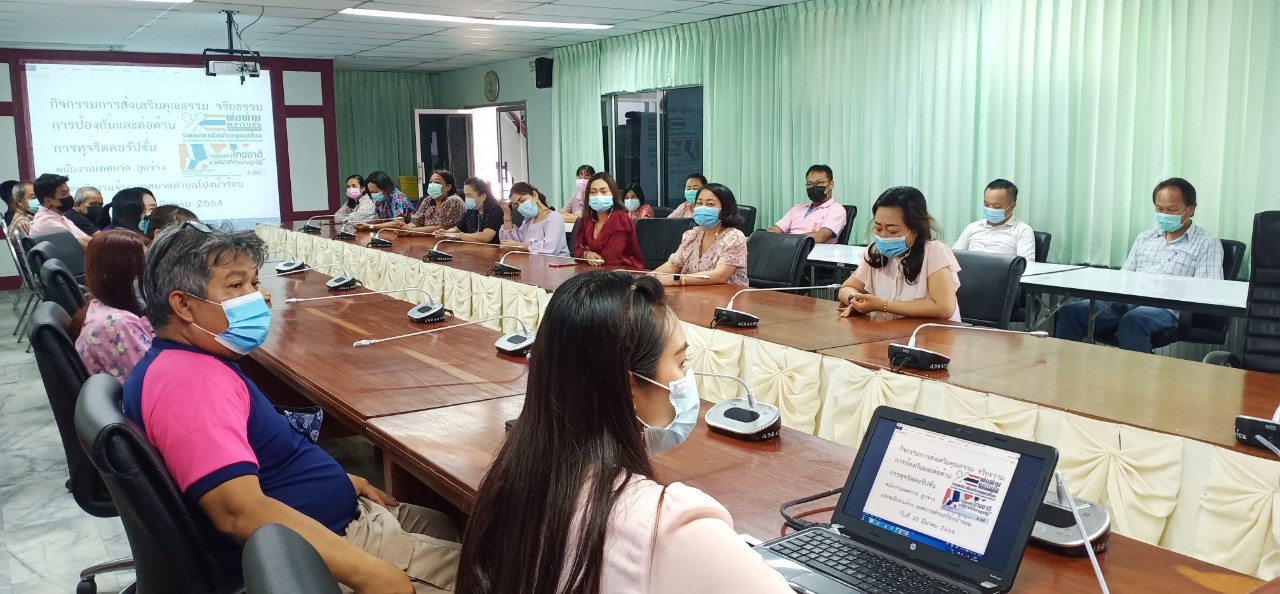 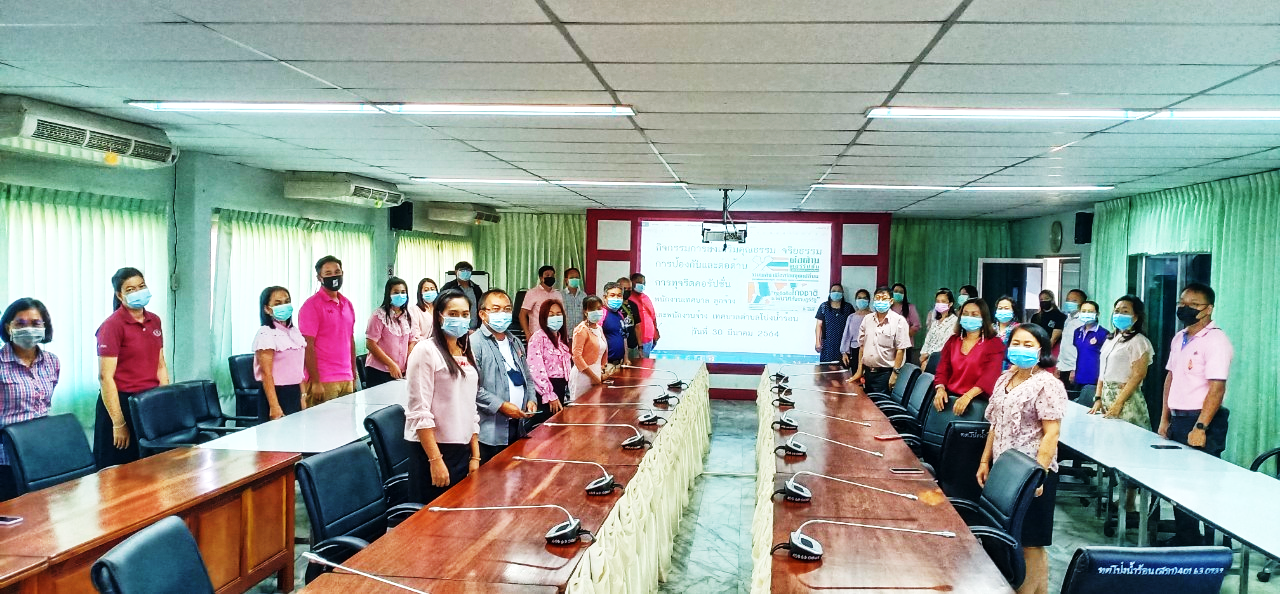 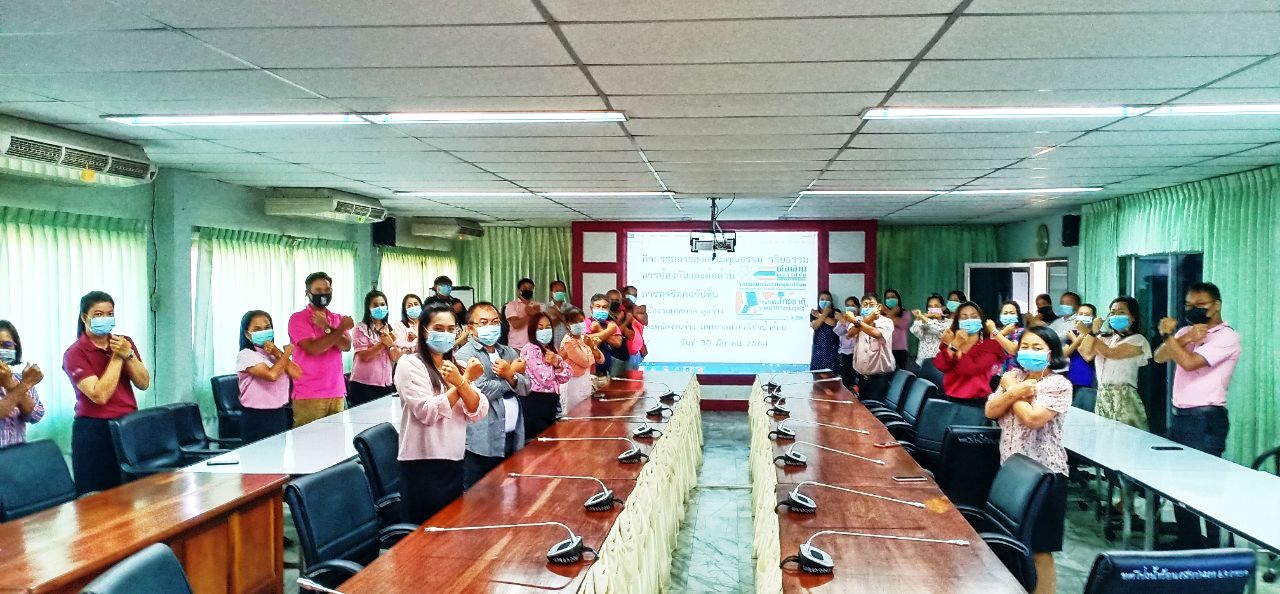 